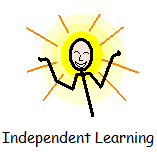 Use the posters to complete the questions and problems.You will need these images for two of the questions.21.03.2022	Band 2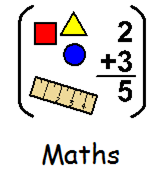 LI: To order length Steps to Success:I measure length in centimetres and metres.I read to the nearest unit on a ruler.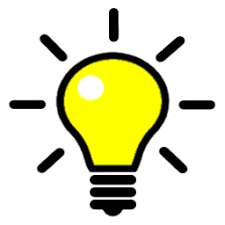 Use the correct mathematical symbol to compare and order lengths.I		P		T		TA1.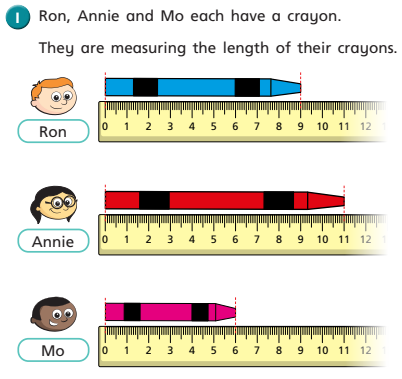 2.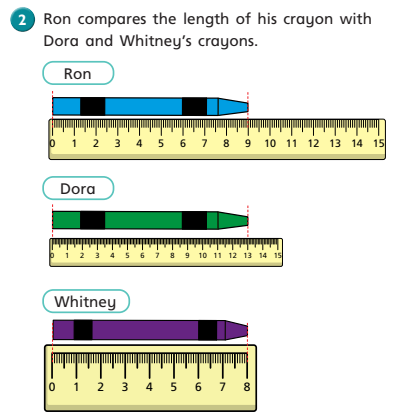 b.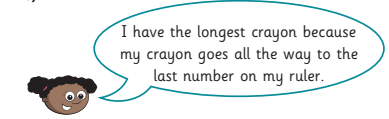 3.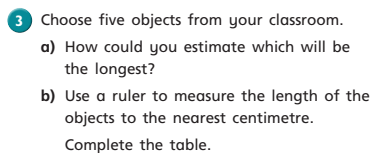 4.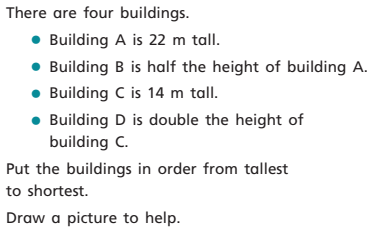 Band 2 Extension5.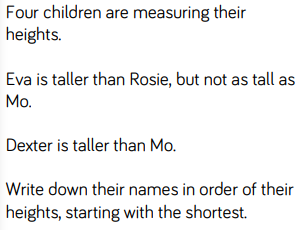 Band 2 Extension5.6.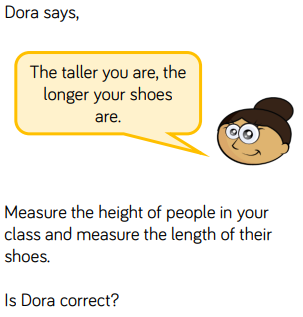 6.